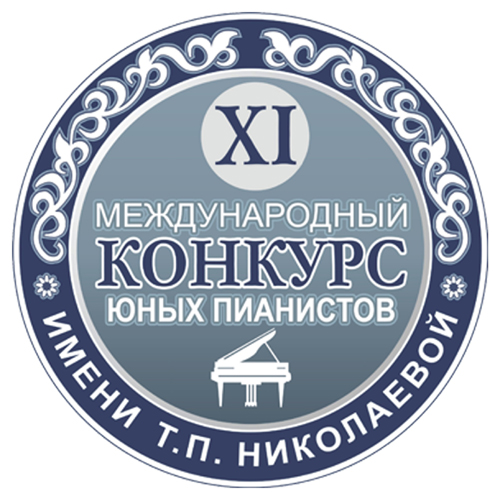 XI  Международный конкурсюных пианистов имени Т.П.НиколаевойУважаемые коллеги!С 7 по 12 декабря 2020 года в г. Брянске состоится XI Международный конкурс юных пианистов имени Т.П.Николаевой.Международный конкурс юных пианистов им. Т.П. Николаевой посвящен памяти уроженки г. Брянска –  выдающейся пианистки  XX века, лауреата Международных и Всесоюзных конкурсов, Народной артистки СССР, Лауреата Государственной премии, профессора Московской государственной консерватории им. П.И. Чайковского Татьяны Петровны Николаевой.В состав жюри конкурса входят ученики Т.П.Николаевой – победители международных конкурсов, ведущие педагоги высших музыкальных образовательных учреждений нашей страны.Конкурс проводится при поддержке Министерства культуры Российской Федерации, департамента культуры Брянской области, управления культуры Брянской городской администрации, муниципального бюджетного учреждения дополнительного образования «Детская школа искусств № 1 им. Т.П. Николаевой» г. Брянска. Приглашаем Вас принять участие в XI Международном конкурсе юных пианистов им. Т.П. Николаевой, который будет проходить с 7 по 12 декабря 2020 года в г. Брянске.Положение и информацию о конкурсе можно посмотреть на сайте МБУДО «Детская школа искусств № 1  им. Т.П. Николаевой» г. Брянска: http://dshi1.brn.muzkult.ru.Справки по тел.: 8 (4832) 56-85-41, 51-36-92, 51-45-15, факс. 8 (4832) 56-85-41E-mail: dsinik90@yandex.ru С уважением ,Оргкомитет XI  Международного  конкурса им. Т.П. Николаевой 241035, г. Брянск, ул. БрянскойПролетарской дивизии, д.13тел. 56-96-32, 51-45-15, tell/fax:(4832)56-85-41E-mail: dsinik90@yandex.ru	